	MARE ITALIA	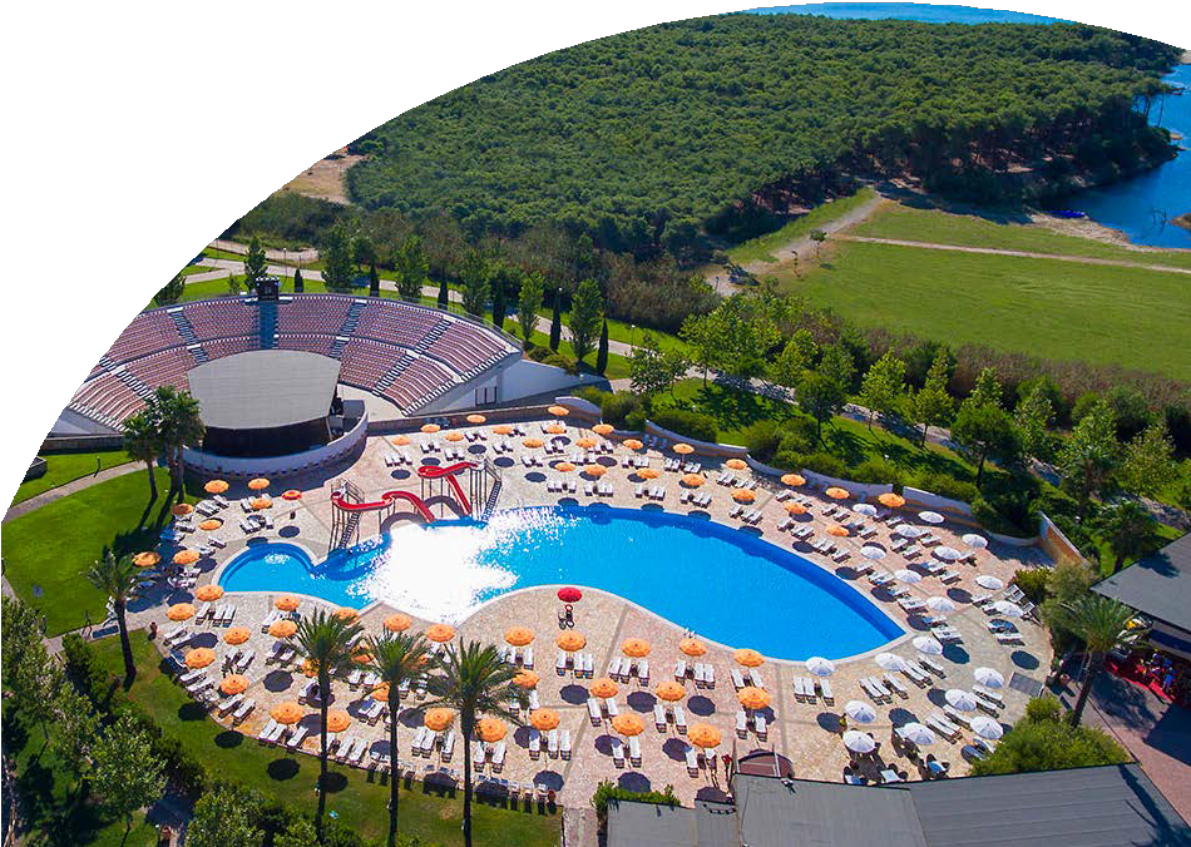 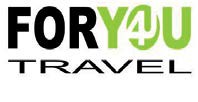 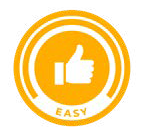 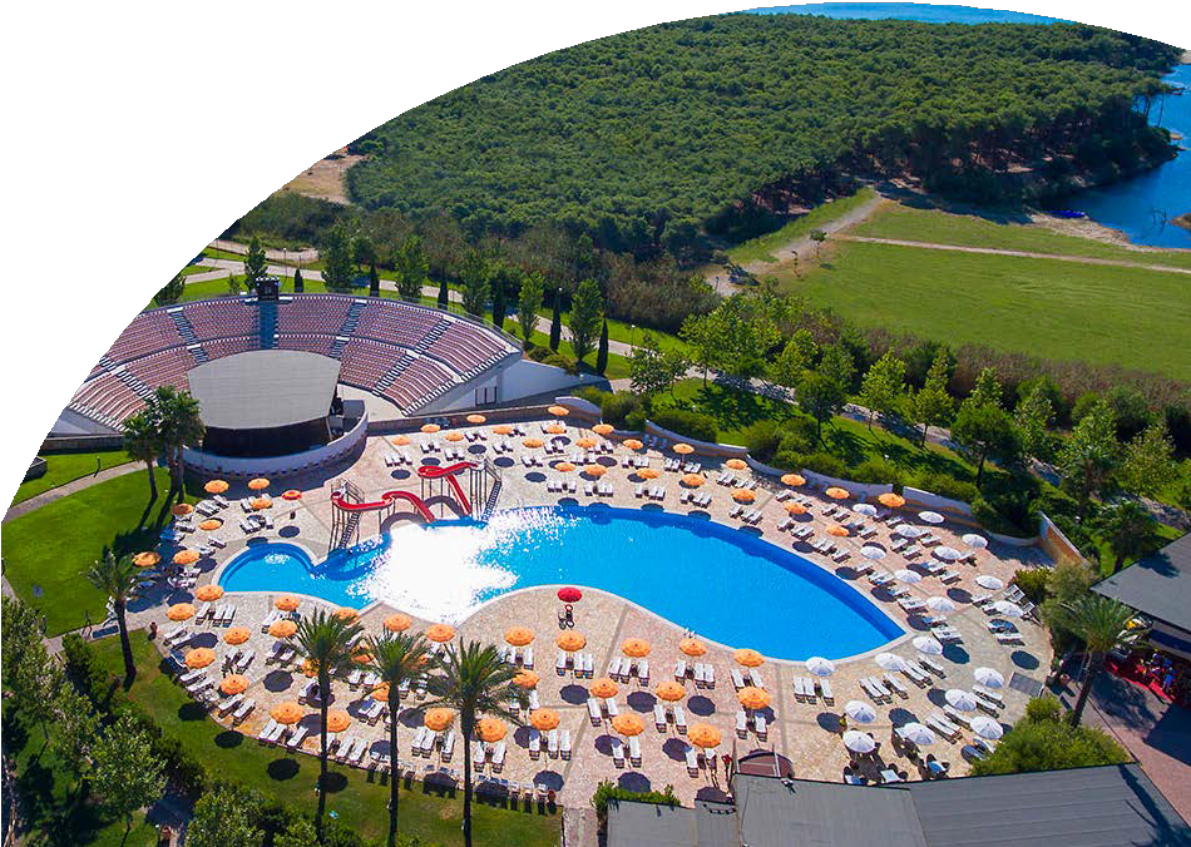 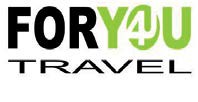 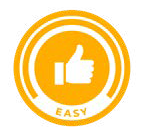 PUGLIA TORRESERENA VILLAGE 4*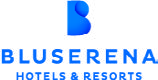 MARINA DI GINOSA (TA)DA MAGGIO 2024 A SETTEMBRE 2024A partire da€ 551 p.p.FORMULA PENSIONE PIÙ DI BLU SERENAUN AMPIO BOSCO DI PINI PROTEGGE LA SPIAGGIA DI SABBIA FINE, BELLISSIMA E DAL SAPORE SELVAGGIO. UN RESORT MODERNO SUPER ATTREZZATOPUGLIA - Il bianco luminoso che ricorda i muri dipinti a calce degli antichi borghi pugliesi, il blu che rievoca in ogni ambiente la presenza rassicurante del mare, le sfumature beige delle corde e del giunco a richiamare le calde tonalità delle straordinarie spiagge. Al Torreserena Resort, rinnovato nel 2023, tutto ci parla della Puglia più bella. Grazie a un completo restyling, le camere, la hall, i ristoranti e i bar offrono un design che fonde in perfetto equilibrio stile moderno e comfort, eleganza e autenticità. Il Torreserena Resort sorge a Marina di Ginosa (Taranto), a 110 km dagli aeroporti di Bari e di Brindisi, a due passi da Matera, dal Salento e dalla Valle d’Itria. Congiunto alla spiaggia sabbiosa da una suggestiva pineta dell’Arco Ionico, dispone di 400 camere poste in edifici di due piani dotate di tutti i comfort, che distano dai 200 ai 700 m dal mare. La spiaggia privata, attrezzata con ombrelloni più grandi dotati cassaforte e due lettini nelle prime tre file (ombrelloni standard con due lettini nelle altre file), spogliatoi e docce, bar e desk informazioni, è collegata al centro del resort dal servizio navetta gratuito (non corredata di pedane per disabili). A disposizione degli ospiti barche a vela e windsurf (salvo negli orari dei corsi), canoe, pedalò, campo da beach tennis e da beach volley, paddle surf, oltre ai servizi del Bluserena SeaSport (alcuni a pagamento).Nota bene: Le tariffe sono settimanali e riferite alle prime due persone occupanti la camera indicata . Sono quote dinamiche e da considerarsi “a partire da”. In fase di preventivo verranno proposti i prezzi del momento che saranno opzionabili solo per 24 ore.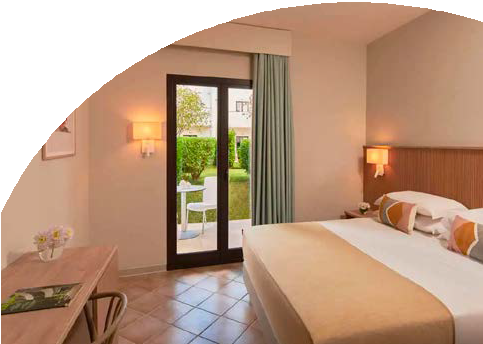 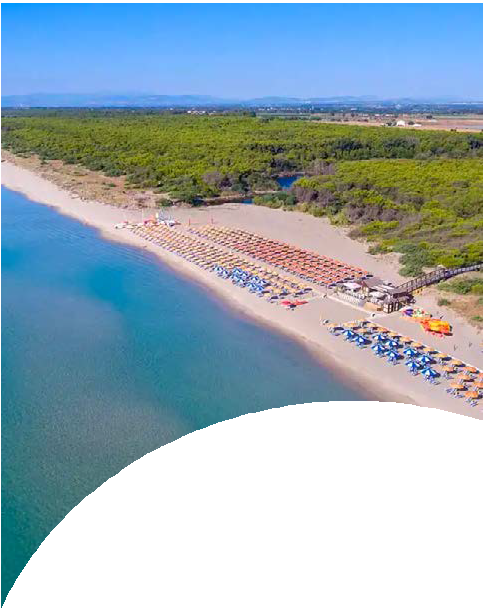 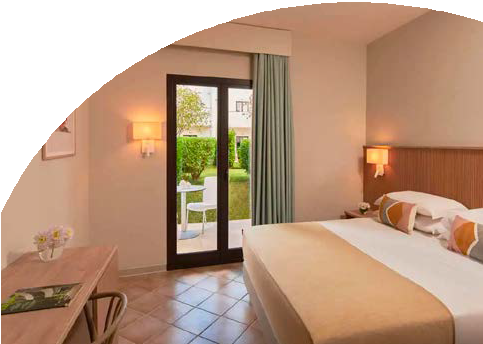 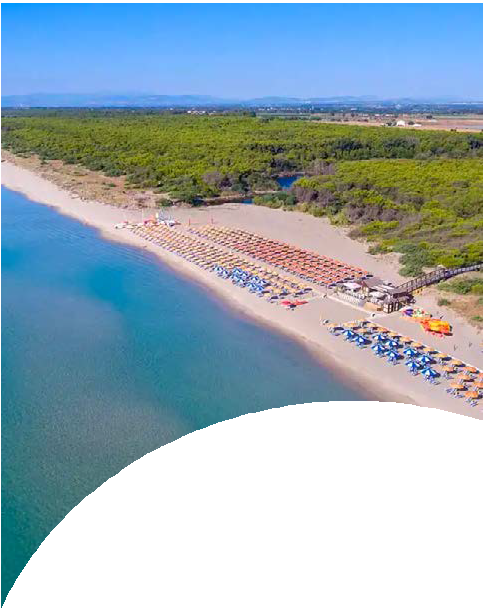 INIZIO/FINE SOGGIORNO: 16:00/10:00; soggiorni domenica/domenica, inizio soggiorni con la cena del giorno di arrivo e termine con il pranzo dell’ultimo giorno (sostituibile a richiesta con cestino da viaggio). E’ possibile iniziare il soggiorno con il pranzo e terminarlo con la prima colazione del giorno di partenza (su richiesta e riconferma), segnalandolo in fase di prenotazione.Possibilità di sistemazione in camera di categoria differente con i seguenti supplementi da calcolarsi sui primi due adulti, variabili a seconda della settimana prescelta: Superior tripla supplemento da +9% - Superior Quadrupla da +18%, Family da +22%, Premium da +20% e Premium Quadrupla da +25%. La quotazione sarà operata su richiesta in base alla composizione del nucleo famigliare, alla tipologia di camera disponibile ed al listino in quel momento in vigore. Camera Doppia Uso Singola: disponibilità e quotazione su richiesta, con riduzione da € 40 al giorno su base calcolo della camera doppia Letti extra: 3° letto adulto da € 40 al giorno, 3° e 4° letto bambino 3-12 anni n.c. da€ 25 al giorno variabile a seconda del periodo e della camera specifica secondo le varie occupazioni previste. Speciale Adulto + Bambino (sempre su richiesta): applicata tariffa della doppia uso singolaSUPPLEMENTI OBBLIGATORI: Tessera Club obbligatoria da pagare in agenzia dai 3 anni compiuti, 8 € a persona a notte, Tassa di soggiorno obbligatoria secondo ordinanza comunale; Coccinella Baby Care obbligatoria per bambini 0/3 anni n.c. 14 € al giornoSUPPLEMENTI FACOLTATIVI (SU RICHIESTA E DA PAGARE IN AGENZIA) a camera al giorno: Camera Garden da 20 €; Trattamento Pensione tipo “Extra”: adulto 20 € a persona al giorno, bambino 3/12 anni n.c. 10 € a persona al giorno; Formula Jolly (disponibile dal 10/06 all’08/09): 3,5 € a persona a notte per bambini 3/12 anni n.c.; 7 € a persona a notte dai 12 anni compiuti; Tavolo interno in sala ristorante 5€ a camera al giorno; Kit Serenella (su richiesta): 64 € a kit; Check-out posticipato (su richiesta): 55 € a camera fino alle 14.15. Dog room (su richiesta): Ammessi cani di piccola taglia (fino a 10 kg) con supplemento al giorno di € 22 solo se prenotato alla conferma.Ombrelloni nelle prime file (da richiedere all’atto della prenotazione, soggetti a disponibilità limitata): Prima fila: da 20 € a 31 € al giorno a seconda della posizione e del periodo; Seconda fila: da 9 € a 25 € al giorno a seconda della posizione e del periodo; Terza fila: da 4 € a € 15 al giorno a seconda della posizione e del periodo . Quarta fila da 3 € a 10€ a seconda della posizione e del periodo.PARTI SICURO OBBLIGATORIO: € 60 A CAMERA (QUOTA GESTIONE / POLIZZA ANNULLAMENTO / MEDICO)PER INFORMAZIONI E PRENOTAZIONI: 06.98378037 email booking@4utravel.it Descrittivi completi su www.4utravel.itDATATariffa 1° e 2 ° letto (quote dinamiche, “a partire da”) - Trattamento di Pensione PiùTariffa 1° e 2 ° letto (quote dinamiche, “a partire da”) - Trattamento di Pensione PiùDATACAMERA CLASSICQUOTA 4UTRAVEL26/05-02/06640 €593 €02/06-09/06635 €588 €09/06-16/06689 €638 €16/06-23/06746 €690 €23/06-30/06902 €835 €30/06-07/07902 €835 €07/07-14/07965 €835 €14/07-21/07947 €877 €21/07-28/071013 €877 €28/07-04/081097 €1016 €04/08-11/081160 €1074 €11/08-18/081423 €1318 €18/08-25/081143 €1058 €25/08-01/09912 €844 €01/09-08/09746 €690 €08/09-15/09596 €551 €15/09-22/09596 €552 €22/09-29/09596 €593 €